تمارين إضافيّةللتذكير:علامات بناء فعل الأمر السّكون					حذف حرف العلّة		حذف النّون لأن مضارعه				         من آخره 	              من الأفعال الخمسةمن المهمّ الانتباه: قد يُحرّك السّكون بالكسرة منعًا من التقاء السّاكنين عندما يأتي بعد فعل الأمر اسم معرّف ب"ال": مثلا: ادرسِ الدّرس.تمارين:رقم 1: حوّلِ الجمل التّالية إلى صيغة الأمر:أنتم وصفتُم الطبيعة:	أنتِ وصلتِ باكراً:	أنتم تقفونَ مستقيمينَ:	أنتَ تجدُ الصّعب سهلًا:	رقم2: صرّفِ الأفعال التالية في صيغة الأمر:رقم 3: أعرب ما تحته خطّ:عودا إلى المدرسةِ.                  – عِ مصلحتكَ.إمشِ بهدوء.أُرجُ الخيرَ.‏‏        مدرسة دومينيكان لسيدة الداليفراند عاريا- لبنانالصّف السّادس الأساسياذار - الاسبوع الرابع             الاسم: ...............................أ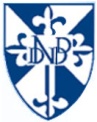 وعىمفردمثنّىجمعمخاطبمخاطبةلعِبَمفردمثنّىجمعمخاطبمخاطبةنامَمفردمثنّىجمعمخاطبمخاطبةبدامفردمثنّىجمعمخاطبمخاطبةجنىمفردمثنّىجمعمخاطبمخاطبة